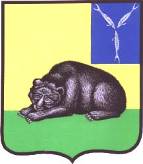  АДМИНИСТРАЦИЯВОЛЬСКОГО  МУНИЦИПАЛЬНОГО РАЙОНА 
САРАТОВСКОЙ  ОБЛАСТИПОСТАНОВЛЕНИЕОт  09.11.2015г.  № 3187О   подготовке  проекта   планировки  территории  и  проекта межевания   территории            В соответствии со ст.46 Градостроительного кодекса Российской Федерации, ст. 15 Федерального закона от 06.10.2003г. № 131-ФЗ «Об общих принципах организации местного самоуправления в Российской Федерации», на основании ст.ст. 35, 38, 50 Устава Вольского муниципального района, ст.32 Устава муниципального образования  город Вольска, рассмотрев предложение Муниципального автономного учреждения дополнительного образования Детско-Юношеская Спортивная Школа «Юность» от 06.11.2015 г. о разрешении подготовки проекта планировки территории  и  проекта межевания территории,  ПОСТАНОВЛЯЮ:       1. Приступить  к  подготовке проекта планировки и  проекта межевания   территории  для размещения объекта «Буксировочная канатная дорога на территории горнолыжной базы «Эдельвейс».    2. Контроль за исполнением настоящего постановления возложить на заместителя главы администрации Вольского муниципального района по жизнеобеспечению и безопасности.    3. Настоящее постановление подлежит официальному опубликованию.Глава администрации муниципального района                                                                И.И.Пивоваров